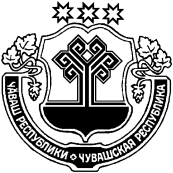 О    мерах   по    реализации       решения     Собрания депутатов   Чепкас-Никольского сельского поселения  «О    внесении     изменений    в   решение    Собрания  депутатов   Чепкас-Никольского сельского поселения «О бюджете Чепкас-Никольского сельского поселенияШемуршинского    района  Чувашской Республики на2018 год и на плановый период 2019 и 2020 годов »              В соответствии с  решением   Собрания депутатов Чепкас-Никольского сельского поселения Шемуршинского района Чувашской Республики «О внесении изменений в решение Собрания  депутатов Чепкас-Никольского сельского поселения «О бюджете Чепкас-Никольского сельского поселения Шемуршинского района Чувашской Республики на 2018 год и на плановый период 2019 и 2020 годов»  п о с т а н о в л я ю:        1. Принять  к  исполнению бюджет Чепкас-Никольского сельского поселения Шемуршинского района Чувашской Республики на 2018 год и на плановый период 2019 и 2020 годов с учетом изменений, внесенных  решением Собрания депутатов Чепкас-Никольского сельского поселения Шемуршинского района Чувашской Республики 20 февраля 2018 г. № 2 «О внесении изменений в решение Собрания  депутатов Чепкас-Никольского сельского поселения «О бюджете Чепкас-Никольского сельского поселения Шемуршинского района Чувашской Республики на 2018 год и на плановый период 2019 и 2020 годов» (далее – бюджет Чепкас-Никольского сельского поселения).        2. Финансовому отделу администрации Шемуршинского района Чувашской Республики (по согласованию)  внести соответствующие изменения в сводную бюджетную роспись бюджета Чепкас-Никольского сельского поселения на 2018 год и на плановый период 2019 и 2020 годов, кассовый план исполнения бюджета  Чепкас-Никольского сельского поселения на 2018 год и на плановый период 2019 и 2020 годов.         3. Казенному учреждению «Централизованная бухгалтерия Шемуршинского района» (по согласованию) внести соответствующие уточнения в показатели бюджетных смет муниципальных учреждений  Чепкас-Никольского  сельского поселения на 2018 год и на плановый период 2019 и 2020 годов и в трехдневный срок представить указанные изменения, а также предложения по уточнению показателей кассового плана исполнения бюджета Чепкас-Никольского сельского поселения на 2018 год и на плановый период 2019 и 2020 годов в финансовый отдел администрации Шемуршинского района Чувашской Республики.       4. Настоящее постановление вступает в силу с момента его подписания.  Глава администрации Чепкас-Никольского сельского поселенияШемуршинского района Чувашской Республики                                                                   Л.Н.Петрова					В соответствии с Федеральным законом от 26 декабря 2008  года №294 –ФЗ  и на основании   протеста прокурора Шемуршинского района Чувашской Республики  от   31 января 2018 года №  03-01-18   администрация Чепкас-Никольского сельского поселения Шемуршинского района Чувашской Республики постановляет:  	 Внести в постановление администрации Чепкас-Никольского сельского поселения от 14.11.2017  № 42  «Об утверждении административного регламента администрации Чепкас-Никольского  сельского поселения Шемуршинского района Чувашской Республики исполнения муниципальной функции «Осуществление муниципального контроля за сохранностью автомобильных дорог местного значения в границах Чепкас-Никольского  сельского поселения Шемуршинского района Чувашской Республики»» (далее –Регламент) следующие изменения:1.     В пункте  3.3.4 Регламента:      а) подпункт 5  изложить в следующей редакции: «5) Подлежащие проверке обязательные требования и требования, установленные муниципальными правовыми актами, в том числе реквизиты проверочного листа (списка контрольных вопросов), если при проведении плановой проверки должен быть использован проверочный лист (список контрольных вопросов).»     б)  дополнить подпунктом 10 следующего содержания:«10) иные сведения, если это предусмотрено типовой  формой распоряжения или приказа руководителя, заместителя  руководителя органа государственного контроля (надзора), органа муниципального контроля.».2.  Пункт  3.3.6   Регламента изложить в следующей редакции:«О проведении плановой проверки юридическое лицо, индивидуальный предприниматель уведомляются администрацией Чепкас-Никольского сельского поселения Шемуршинского района Чувашской Республики не позднее чем за три рабочих дня до начала ее проведения посредством направления копии распоряжения администрации сельского поселения о начале проведения плановой проверки заказным почтовым отправлением с уведомлением о вручении и (или) посредством электронного документа, подписанного усиленной квалифицированной электронной подписью и направленного по адресу электронной почты юридического лица, индивидуального предпринимателя, если такой адрес содержится соответственно в едином государственном реестре юридических лиц, едином государственном реестре индивидуальных предпринимателей либо ранее был представлен юридическим лицом, индивидуальным предпринимателем в орган государственного контроля (надзора), орган муниципального контроля, или иным доступным способом. 	 Плановые проверки проводятся в форме документарной и (или) выездной проверки в порядке, установленном соответственно статьями 11 и 12 Федерального закона № 294-ФЗ.».3.  Пункт  3.3.8 Регламента изложить в следующей редакции:«Основанием для проведения внеплановой проверки является:1) истечение срока исполнения юридическим лицом, индивидуальным предпринимателем ранее выданного предписания об устранении выявленного нарушения обязательных требований и (или) требований, установленных муниципальными правовыми актами;1.1) поступление в орган государственного контроля (надзора), орган муниципального контроля заявления от юридического лица или индивидуального предпринимателя о предоставлении правового статуса, специального разрешения (лицензии) на право осуществления отдельных видов деятельности или разрешения (согласования) на осуществление иных юридически значимых действий, если проведение соответствующей внеплановой проверки юридического лица, индивидуального предпринимателя предусмотрено правилами предоставления правового статуса, специального разрешения (лицензии), выдачи разрешения (согласования); 
2) мотивированное представление должностного лица органа государственного контроля (надзора), органа муниципального контроля по результатам анализа результатов мероприятий по контролю без взаимодействия с юридическими лицами, индивидуальными предпринимателями, рассмотрения или предварительной проверки поступивших в органы государственного контроля (надзора), органы муниципального контроля обращений и заявлений граждан, в том числе индивидуальных предпринимателей, юридических лиц, информации от органов государственной власти, органов местного самоуправления, из средств массовой информации о следующих фактах:
 а) возникновение угрозы причинения вреда жизни, здоровью граждан, вреда животным, растениям, окружающей среде, объектам культурного наследия (памятникам истории и культуры) народов Российской Федерации, музейным предметам и музейным коллекциям, включенным в состав Музейного фонда Российской Федерации, особо ценным, в том числе уникальным, документам Архивного фонда Российской Федерации, документам, имеющим особое историческое, научное, культурное значение, входящим в состав национального библиотечного фонда, безопасности государства, а также угрозы чрезвычайных ситуаций природного и техногенного характера;
 б) причинение вреда жизни, здоровью граждан, вреда животным, растениям, окружающей среде, объектам культурного наследия (памятникам истории и культуры) народов Российской Федерации, музейным предметам и музейным коллекциям, включенным в состав Музейного фонда Российской Федерации, особо ценным, в том числе уникальным, документам Архивного фонда Российской Федерации, документам, имеющим особое историческое, научное, культурное значение, входящим в состав национального библиотечного фонда, безопасности государства, а также возникновение чрезвычайных ситуаций природного и техногенного характера;
 в) нарушение прав потребителей (в случае обращения в орган, осуществляющий федеральный государственный надзор в области защиты прав потребителей, граждан, права которых нарушены, при условии, что заявитель обращался за защитой (восстановлением) своих нарушенных прав к юридическому лицу, индивидуальному предпринимателю и такое обращение не было рассмотрено либо требования заявителя не были удовлетворены);.
2.1) выявление при проведении мероприятий без взаимодействия с юридическими лицами, индивидуальными предпринимателями при осуществлении видов государственного контроля (надзора), указанных в частях 1 и 2 статьи 8_1 настоящего Федерального закона, параметров деятельности юридического лица, индивидуального предпринимателя, соответствие которым или отклонение от которых согласно утвержденным органом государственного контроля (надзора) индикаторам риска является основанием для проведения внеплановой проверки, которое предусмотрено в положении о виде федерального государственного контроля (надзора);
 3) приказ (распоряжение) руководителя органа государственного контроля (надзора), изданный в соответствии с поручениями Президента Российской Федерации, Правительства Российской Федерации и на основании требования прокурора о проведении внеплановой проверки в рамках надзора за исполнением законов по поступившим в органы прокуратуры материалам и обращениям.»4.  Пункт  3.3.9  Регламента   дополнить абзацем 2  следующего содержания:«В случае, если изложенная в обращении или заявлении информация может в соответствии с пунктом 2 части 2 настоящей статьи являться основанием для проведения внеплановой проверки, должностное лицо органа государственного контроля (надзора), органа муниципального контроля при наличии у него обоснованных сомнений в авторстве обращения или заявления обязано принять разумные меры к установлению обратившегося лица. Обращения и заявления, направленные заявителем в форме электронных документов, могут служить основанием для проведения внеплановой проверки только при условии, что они были направлены заявителем с использованием средств информационно-коммуникационных технологий, предусматривающих обязательную авторизацию заявителя в единой системе идентификации и аутентификации.»5.   Пункт  3.3.10. Регламента изложить в следующей редакции:«О проведении внеплановой выездной проверки, за исключением внеплановой выездной проверки, основания проведения которой указаны в пункте 2 части 2 настоящей статьи, юридическое лицо, индивидуальный предприниматель уведомляются органом государственного контроля (надзора), органом муниципального контроля не менее чем за двадцать четыре часа до начала ее проведения любым доступным способом, в том числе посредством электронного документа, подписанного усиленной квалифицированной электронной подписью и направленного по адресу электронной почты юридического лица, индивидуального предпринимателя, если такой адрес содержится соответственно в едином государственном реестре юридических лиц, едином государственном реестре индивидуальных предпринимателей либо ранее был представлен юридическим лицом, индивидуальным предпринимателем в орган государственного контроля (надзора), орган муниципального контроля.». Глава Чепкас-Никольского сельского  поселения Шемуршинского района Чувашской Республики                                         Л.Н. ПетроваО внесении изменений в постановление администрацииЧепкас-Никольского  сельского поселения от 10 ноября 2017 года № 41 «Об утверждении административного регламента администрации Чепкас-Никольскогосельского поселения по предоставлению муниципальной услуги«Выдача разрешений на ввод объекта в эксплуатацию»В соответствии с пунктом 13 части 3 статьи 55  Градостроительного кодекса Российской Федерации и протеста прокуратуры Шемуршинского района  администрация Чепкас-Никольского сельского поселения постановляет:       1. Внести в постановление администрации Чепкас-Никольского сельского поселения от 10 ноября 2017 года № 41 «Об утверждении административного  регламента администрации Чепкас-Никольского сельского поселения Шемуршинского района Чувашской Республики  по предоставлению муниципальной услуги «Выдача разрешений на ввод объекта в эксплуатацию»  (далее  - Регламент)  следующие изменения: Пункт 2.6 Регламента дополнить подпунктом 9 следующего содержания:«9. Подготовленные в электронной форме текстовое и графическое описания местоположения границ охранной зоны, перечень координат характерных точек границ такой зоны в случае, если подано заявление о выдаче разрешения на ввод в эксплуатацию объекта капитального строительства, являющегося объектом электроэнергетики, системы газоснабжения, транспортной инфраструктуры, трубопроводного транспорта или связи, и если для эксплуатации этого объекта в соответствии с федеральными законами требуется установление охранной зоны. Местоположение границ такой зоны должно быть согласовано с органом государственной власти или органом местного самоуправления, уполномоченными на принятие решений об установлении такой зоны (границ такой зоны), за исключением случаев, если указанные органы являются органами, выдающими разрешение на ввод объекта в эксплуатацию. Предоставление предусмотренных настоящим пунктом документов не требуется в случае, если подано заявление о выдаче разрешения на ввод в эксплуатацию реконструированного объекта капитального строительства и в результате указанной реконструкции местоположение границ ранее установленной охранной зоны не изменилось».Настоящее постановление опубликовать в периодическом печатном издании «Вести Чепкас-Никольского сельского поселения».Глава Чепкас-Никольского сельского  поселенияШемуршинского района Чувашской Республики                              Л.Н. ПетроваОб исполнении бюджета Чепкас-Никольскогосельского  поселения  Шемуршинского района Чувашской Республики за  2017 год В соответствии с Бюджетным кодексом Российской Федерации и Положением о регулировании бюджетных правоотношений в Чепкас-Никольском сельском поселении Шемуршинского района Чувашской Республики, утвержденным решением  Собрания депутатов Чепкас-Никольского сельского поселения Шемуршинского района Чувашской Республики от 5 декабря 2013г. № 5 Собрание депутатов Чепкас-Никольского сельского поселения Шемуршинского района Чувашской Республики   р е ш и л о:         Статья 1         Принять к сведению итоги  исполнения бюджета Чепкас-Никольского сельского поселения Шемуршинского района Чувашской Республики за  2017 год по доходам в сумме 2259732,21  рубль, по расходам в сумме  2479967,19 рубля с превышением расходов над доходами (дефицит  бюджета Чепкас-Никольского сельского поселения Шемуршинского района Чувашской Республики) в сумме 220234,98 рублей и со следующими показателями:         доходов бюджета Чепкас-Никольского сельского поселения Шемуршинского района Чувашской Республики по кодам классификации доходов бюджетов за  2017 год согласно приложению  1 к настоящему решению;         доходов бюджета Чепкас-Никольского сельского поселения Шемуршинского района Чувашской Республики по кодам видов доходов, подвидов доходов, классификации операций сектора государственного управления, относящихся к доходам бюджета, за  2017 год согласно приложению 2 к настоящему решению;         расходов бюджета Чепкас-Никольского сельского поселения Шемуршинского района Чувашской Республики по разделам, подразделам, целевым статьям и видам расходов классификации расходов бюджетов в ведомственной структуре расходов бюджета Чепкас-Никольского сельского поселения Шемуршинского района Чувашской Республики за  2017 год согласно приложению 3 к настоящему решению;         расходов бюджета Чепкас-Никольского сельского поселения Шемуршинского района Чувашской Республики  по разделам и подразделам классификации расходов бюджета Чепкас-Никольского сельского поселения Шемуршинского района Чувашской Республики  за  2017 год согласно приложению 4 к настоящему решению;         источников финансирования дефицита бюджета Чепкас-Никольского сельского поселения Шемуршинского района  Чувашской Республики по кодам классификации  источников финансирования дефицита бюджетов за  2017 год согласно приложению 5 к настоящему решению.        источников финансирования дефицита бюджета Чепкас-Никольского сельского поселения Шемуршинского района  Чувашской Республики по кодам групп, подгрупп, статей, видов источников финансирования дефицита бюджетов, классификации операций сектора государственного управления, относящихся к источникам финансирования дефицита бюджетов, за  2017 год согласно приложению 6 к настоящему решению.          Статья 2	Принять к сведению, что расходование средств резервного фонда администрации Чепкас-Никольского сельского поселения Шемуршинского района Чувашской Республики за  2017 год не произведено.           Статья 3          Настоящее решение вступает в силу со дня его официального опубликования.Председатель собрания депутатов Чепкас-Никольского сельского поселения 	                    Т.В. ТихоноваГлава Чепкас-Никольского сельского поселенияШемуршинского района Чувашской Республики                                                                                Л.Н.ПетроваО внесении изменений в решение Собраниядепутатов Чепкас-Никольского сельского поселения «О бюджете Чепкас-Никольского сельского поселения Шемуршинского районаЧувашской       Республики      на    2018 год и на    плановый    период 2019 и 2020 годов»Статья 1        Внести в решение  Собрания   депутатов Чепкас-Никольского сельского поселения Шемуршинского района Чувашской Республики от 18 декабря 2017 г. № 3  «О бюджете  Чепкас-Никольского сельского поселения Шемуршинского района Чувашской Республики на 2018 год и на плановый период 2019 и 2020 годов»  (газета Вести  № 139 от 18.12.2017г.) следующие изменения:в статье 1:в части 1:в абзаце втором слова  «1642855 рублей» заменить словами «2846640,34 рублей» слова «1127755 рублей»  заменить словами «2250540,34 рублей», слова  «1127755 рублей» заменить словами «2099350 рублей»;в абзаце третьем слова "1642855 рублей" заменить словами "2846640,34 рублей»;2) в статье 3 приложение 3 изложить в следующей редакции:   3)   в статье 4:в части 1:в пункте "а" слова "приложению 5" заменить словами "приложениям 5, 5.1";в пункте "д" слова "приложению 9" заменить словами "приложениям 9, 9.1";5) дополнить приложением 9.1 следующего содержания:6) приложение 11 "Источники внутреннего финансирования дефицита бюджета                         Чепкас-Никольского сельского поселения Шемуршинского района  Чувашской Республики на 2018 год и на плановый период 2019 и 2020 годов"  изложить в следующей редакции:Приложение 11к решению Собрания депутатовЧепкас-Никольского сельского поселения Шемуршинского района Чувашской Республики «О внесении изменений в решение Собрания депутатов Чепкас-Никольского сельского поселения» "О  бюджете Чепкас-Никольского сельского поселения Шемуршинского района Чувашской Республики на 2018 год и на плановый период 2019 и 2020 годов»И С Т О Ч Н И К И внутреннего финансирования дефицита  бюджета Чепкас-Никольского сельского поселения Шемуршинского района Чувашской Республики на 2018 год Статья 2        Настоящее решение вступает в силу со дня его официального опубликования и распространяется на правоотношения, возникшие с 1 января 2018 года.Председатель собрания депутатов Чепкас-Никольского сельского поселения	               Т.В. ВоробьеваГлава Чепкас-Никольского сельского поселения Шемуршинского районаЧувашской Республики                                                                                    Л.Н.Петрова                                                                                               ВЕСТИ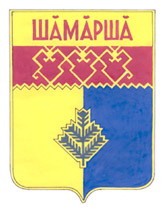 Чепкас-Никольскогосельского поселенияГазета органов местного самоуправления  Чепкас -  Никольского сельского поселенияИздается с 2 апреля .  ЧЁВАШ РЕСПУБЛИКИШЁМЁРШЁ РАЙОН, ЧУВАШСКАЯ РЕСПУБЛИКА ШЕМУРШИНСКИЙ РАЙОН  АНАТ ЧАТКАС ЯЛ ПОСЕЛЕНИЙ,Н АДМИНИСТРАЦИЙ, ЙЫШЁНУ«02» пуш 2018с   № 4Анат Чаткас яле.АДМИНИСТРАЦИЯ ЧЕПКАС-НИКОЛЬСКОГОСЕЛЬСКОГО ПОСЕЛЕНИЯ ПОСТАНОВЛЕНИЕ  «02»  марта   2018г    №4село Чепкас-Никольское ЧЁВАШ РЕСПУБЛИКИШЁМЁРШЁ РАЙОН, ЧУВАШСКАЯ РЕСПУБЛИКА ШЕМУРШИНСКИЙ РАЙОН  ЧУВАШСКАЯ РЕСПУБЛИКА ШЕМУРШИНСКИЙ РАЙОН  АНАТ ЧАТКАСЯЛ ПОСЕЛЕНИЙ,Н АДМИНИСТРАЦИЙ, 	ЙЫШЁНУ02    03     2018   № 5  Анат Чаткас ял.АДМИНИСТРАЦИЯ  ЧЕПКАС-НИКОЛЬСКОГО СЕЛЬСКОГО ПОСЕЛЕНИЯ ПОСТАНОВЛЕНИЕ     02       03     2018   № 5      село Чепкас-НикольскоеАДМИНИСТРАЦИЯ  ЧЕПКАС-НИКОЛЬСКОГО СЕЛЬСКОГО ПОСЕЛЕНИЯ ПОСТАНОВЛЕНИЕ     02       03     2018   № 5      село Чепкас-Никольское  О внесении изменений в постановление  администрации  Чепкас-Никольского   сельского поселения Шемуршинского района  от  14.11.2017 года   №42  О внесении изменений в постановление  администрации  Чепкас-Никольского   сельского поселения Шемуршинского района  от  14.11.2017 года   №42  О внесении изменений в постановление  администрации  Чепкас-Никольского   сельского поселения Шемуршинского района  от  14.11.2017 года   №42  ЧЁВАШ РЕСПУБЛИКИШЁМЁРШЁ РАЙОН, ЧУВАШСКАЯ РЕСПУБЛИКА ШЕМУРШИНСКИЙ РАЙОН  АНАТ ЧАТКАСЯЛ ПОСЕЛЕНИЙ,Н АДМИНИСТРАЦИЙ, ЙЫШЁНУ  05       03       2018    № 6Анат Чаткас  ял.АДМИНИСТРАЦИЯ ЧЕПКАС-НИКОЛЬСКОГО СЕЛЬКОГО ПОСЕЛЕНИЯ ПОСТАНОВЛЕНИЕ05        03       2018    № 6 село Чепкас-НикольскоеЧЁВАШ РЕСПУБЛИКИШЁМЁРШЁ РАЙОН,ЧУВАШСКАЯ РЕСПУБЛИКА ШЕМУРШИНСКИЙ РАЙОН АНАТ-ЧАТКАС ЯЛ ПОСЕЛЕНИЙ,Н ДЕПУТАТСЕН ПУХЁВ, ЙЫШЁНУ«20» нарас  2018=.  №1 Анат-Чаткас ял.СОБРАНИЕ ДЕПУТАТОВ ЧЕПКАС-НИКОЛЬСКОГО  СЕЛЬСКОГО  ПОСЕЛЕНИЯ РЕШЕНИЕ         от «20 » февраля  2018г.  № 1село Чепкас-НикольскоеЧЁВАШ РЕСПУБЛИКИШЁМЁРШЁ РАЙОН,ЧУВАШСКАЯ РЕСПУБЛИКА ШЕМУРШИНСКИЙ РАЙОН АНАТ-ЧАТКАС  ЯЛ ПОСЕЛЕНИЙ,Н ДЕПУТАТСЕН ПУХЁВ, ЙЫШЁНУ«20» нарас 2018с № 2Анат-Чаткас ял.СОБРАНИЕ ДЕПУТАТОВ ЧЕПКАС-НИКОЛЬСКОГО СЕЛЬСКОГО  ПОСЕЛЕНИЯ                 РЕШЕНИЕ«20» февраля 2018 года № 2село Чепкас-Никольское                                                                    Приложение 3            к решению Собрания депутатовЧепкас-Никольского сельского поселения Шемуршинского района Чувашской Республики «О внесении изменений в решение Собрания депутатов Чепкас-Никольского сельского поселения»"О  бюджете Чепкас-Никольского сельского поселения Шемуршинского района Чувашской Республики на 2018 год и на плановый период 2019 и 2020 годов»                                                                   Приложение 3            к решению Собрания депутатовЧепкас-Никольского сельского поселения Шемуршинского района Чувашской Республики «О внесении изменений в решение Собрания депутатов Чепкас-Никольского сельского поселения»"О  бюджете Чепкас-Никольского сельского поселения Шемуршинского района Чувашской Республики на 2018 год и на плановый период 2019 и 2020 годов»                                                                   Приложение 3            к решению Собрания депутатовЧепкас-Никольского сельского поселения Шемуршинского района Чувашской Республики «О внесении изменений в решение Собрания депутатов Чепкас-Никольского сельского поселения»"О  бюджете Чепкас-Никольского сельского поселения Шемуршинского района Чувашской Республики на 2018 год и на плановый период 2019 и 2020 годов»                                                                   Приложение 3            к решению Собрания депутатовЧепкас-Никольского сельского поселения Шемуршинского района Чувашской Республики «О внесении изменений в решение Собрания депутатов Чепкас-Никольского сельского поселения»"О  бюджете Чепкас-Никольского сельского поселения Шемуршинского района Чувашской Республики на 2018 год и на плановый период 2019 и 2020 годов»Прогнозируемые объемы Прогнозируемые объемы Прогнозируемые объемы Прогнозируемые объемы Прогнозируемые объемы поступлений доходов в бюджет Чепкас-Никольского сельского поселенияна 2018 год поступлений доходов в бюджет Чепкас-Никольского сельского поселенияна 2018 год поступлений доходов в бюджет Чепкас-Никольского сельского поселенияна 2018 год поступлений доходов в бюджет Чепкас-Никольского сельского поселенияна 2018 год поступлений доходов в бюджет Чепкас-Никольского сельского поселенияна 2018 год (рублей)(рублей)Код бюджетной 
классификацииКод бюджетной 
классификацииНаименование доходовНаименование доходовСумма12310000000000000000НАЛОГОВЫЕ И НЕНАЛОГОВЫЕ ДОХОДЫ, всего596100в том числе:10100000000000000НАЛОГИ НА ПРИБЫЛЬ, ДОХОДЫ, всего25900из них:10102000010000110налог на доходы физических лиц2590010300000000000000НАЛОГИ НА ТОВАРЫ (РАБОТЫ, УСЛУГИ), РЕАЛИЗУЕМЫЕ НА ТЕРРИТОРИИ РОССИЙСКОЙ ФЕДЕРАЦИИ4480010302000010000110Акцизы по подакцизным товарам (продукции), производимым на территории Российской Федерации4480010500000000000000НАЛОГИ НА СОВОКУПНЫЙ ДОХОД910010503000000000110Единый сельскохозяйственный налог910010600000000000000НАЛОГИ НА ИМУЩЕСТВО, всего355000из них:10601000000000110налог на имущество с физических лиц5700010606000000000110Земельный налог29800010800000000000000ГОСУДАРСТВЕННАЯ ПОШЛИНА500011100000000000000ДОХОДЫ ОТ ИСПОЛЬЗОВАНИЯ ИМУЩЕСТВА, НАХОДЯЩЕГОСЯ В ГОСУДАРСТВЕННОЙ И МУНИЦИПАЛЬНОЙ СОБСТВЕННОСТИ, всего156300из них:11105000000000120доходы, получаемые в виде арендной либо иной платы за передачу в возмездное пользование государственного и муниципального имущества (за исключением имущества бюджетных и автономных учреждений, а также имущества государственных и муниципальных унитарных предприятий, в том числе казенных)15630020000000000000000БЕЗВОЗМЕЗДНЫЕ ПОСТУПЛЕНИЯ, всего2250540,3420200000000000000Безвозмездные поступления от других бюджетов бюджетной системы Российской Федерации, всего2099350в том числе:20201000000000151Дотации бюджетам бюджетной системы Российской Федерации, всего1024468из них:20201001100000151Дотации бюджетам поселений на выравнивание уровня бюджетной обеспеченности70857120201003100000151Дотации бюджетам сельских поселений на поддержку мер по обеспечению сбалансированности бюджетов31589720202000000000151Субсидии бюджетам бюджетной системы Российской Федерации (межбюджетные субсидии)100363220203000000000151Субвенции бюджетам субъектов Российской Федерации и муниципальных образований7125020800000000000000ПЕРЕЧИСЛЕНИЯ ДЛЯ ОСУЩЕСТВЛЕНИЯ ВОЗВРАТА (ЗАЧЕТА) ИЗЛИШНЕ УПЛАЧЕННЫХ ИЛИ ИЗЛИШНЕ ВЗЫСКАННЫХ СУММ НАЛОГОВ, СБОРОВ И ИНЫХ ПЛАТЕЖЕЙ, А ТАКЖЕ СУММ ПРОЦЕНТОВ ЗА НЕСВОЕВРЕМЕННОЕ ОСУЩЕСТВЛЕНИЕ ТАКОГО ВОЗВРАТА И ПРОЦЕНТОВ, НАЧИСЛЕННЫХ НА ИЗЛИШНЕ ВЗЫСКАННЫЕ СУММЫ151190,3420800000000000180Перечисление средств, необходимых для осуществления возврата (зачета) излишне уплаченных или излишне взысканных сумм налогов, сборов и иных платежей, а также сумм процентов за несвоевременное осуществление такого возврата и процентов151190,34                                                                                   Приложение 5.1к решению Собрания депутатовЧепкас-Никольского сельского поселения Шемуршинского района Чувашской Республики «О внесении изменений в решение Собрания депутатов Чепкас-Никольского сельского поселения»"О  бюджете Чепкас-Никольского сельского поселения Шемуршинского района Чувашской Республики на 2018 год и на плановый период 2019 и 2020 годов»                                                                                   Приложение 5.1к решению Собрания депутатовЧепкас-Никольского сельского поселения Шемуршинского района Чувашской Республики «О внесении изменений в решение Собрания депутатов Чепкас-Никольского сельского поселения»"О  бюджете Чепкас-Никольского сельского поселения Шемуршинского района Чувашской Республики на 2018 год и на плановый период 2019 и 2020 годов»                                                                                   Приложение 5.1к решению Собрания депутатовЧепкас-Никольского сельского поселения Шемуршинского района Чувашской Республики «О внесении изменений в решение Собрания депутатов Чепкас-Никольского сельского поселения»"О  бюджете Чепкас-Никольского сельского поселения Шемуршинского района Чувашской Республики на 2018 год и на плановый период 2019 и 2020 годов»                                                                                   Приложение 5.1к решению Собрания депутатовЧепкас-Никольского сельского поселения Шемуршинского района Чувашской Республики «О внесении изменений в решение Собрания депутатов Чепкас-Никольского сельского поселения»"О  бюджете Чепкас-Никольского сельского поселения Шемуршинского района Чувашской Республики на 2018 год и на плановый период 2019 и 2020 годов»                                                                                   Приложение 5.1к решению Собрания депутатовЧепкас-Никольского сельского поселения Шемуршинского района Чувашской Республики «О внесении изменений в решение Собрания депутатов Чепкас-Никольского сельского поселения»"О  бюджете Чепкас-Никольского сельского поселения Шемуршинского района Чувашской Республики на 2018 год и на плановый период 2019 и 2020 годов»                                                                                   Приложение 5.1к решению Собрания депутатовЧепкас-Никольского сельского поселения Шемуршинского района Чувашской Республики «О внесении изменений в решение Собрания депутатов Чепкас-Никольского сельского поселения»"О  бюджете Чепкас-Никольского сельского поселения Шемуршинского района Чувашской Республики на 2018 год и на плановый период 2019 и 2020 годов»ИзменениеРаспределения бюджетных ассигнований по разделам, подразделам, целевым статьям (муниципальным программам Шемуршинского района Чувашской Республики и непрограммным направлениям деятельности) и группам (группам  и подгруппам) видов расходов классификации расходов бюджета Чепкас-Никольского сельского поселения Шемуршинского района Чувашской Республики на 2018 годИзменениеРаспределения бюджетных ассигнований по разделам, подразделам, целевым статьям (муниципальным программам Шемуршинского района Чувашской Республики и непрограммным направлениям деятельности) и группам (группам  и подгруппам) видов расходов классификации расходов бюджета Чепкас-Никольского сельского поселения Шемуршинского района Чувашской Республики на 2018 годИзменениеРаспределения бюджетных ассигнований по разделам, подразделам, целевым статьям (муниципальным программам Шемуршинского района Чувашской Республики и непрограммным направлениям деятельности) и группам (группам  и подгруппам) видов расходов классификации расходов бюджета Чепкас-Никольского сельского поселения Шемуршинского района Чувашской Республики на 2018 годИзменениеРаспределения бюджетных ассигнований по разделам, подразделам, целевым статьям (муниципальным программам Шемуршинского района Чувашской Республики и непрограммным направлениям деятельности) и группам (группам  и подгруппам) видов расходов классификации расходов бюджета Чепкас-Никольского сельского поселения Шемуршинского района Чувашской Республики на 2018 годИзменениеРаспределения бюджетных ассигнований по разделам, подразделам, целевым статьям (муниципальным программам Шемуршинского района Чувашской Республики и непрограммным направлениям деятельности) и группам (группам  и подгруппам) видов расходов классификации расходов бюджета Чепкас-Никольского сельского поселения Шемуршинского района Чувашской Республики на 2018 годИзменениеРаспределения бюджетных ассигнований по разделам, подразделам, целевым статьям (муниципальным программам Шемуршинского района Чувашской Республики и непрограммным направлениям деятельности) и группам (группам  и подгруппам) видов расходов классификации расходов бюджета Чепкас-Никольского сельского поселения Шемуршинского района Чувашской Республики на 2018 год( рублей)( рублей)( рублей)( рублей)( рублей)( рублей)НаименованиеРазделПодразделЦелевая статья (муниципальные программы и непрограммные направления деятельности)Группа (группа и подгруппа) вида расходаСумма123456Всего1203785,34Национальная оборона02595Мобилизационная и вневойсковая подготовка0203595Муниципальная программа Шемуршинского района  Чувашской Республики "Управление общественными финансами и муниципальным долгом Шемуршинского района Чувашской Республики" на 2014–2020 годы0203Ч400000000595Подпрограмма "Совершенствование бюджетной политики и эффективное использование бюджетного потенциала Чувашской Республики" муниципальной программы шемуршинского района Чувашской Республики "Управление общественными финансами и государственным долгом Шемуршинксого района Чувашской Республики" на 2014–2020 годы0203Ч410000000595Основное мероприятие "Осуществление мер финансовой поддержки бюджетов муниципальных районов, городских округов и поселений, направленных на обеспечение их сбалансированности и повышение уровня бюджетной обеспеченности"0203Ч410400000595Осуществление первичного воинского учета на территориях, где отсутствуют военные комиссариаты, за счет субвенции, предоставляемой из федерального бюджета0203Ч410451180595Расходы на выплаты персоналу в целях обеспечения выполнения функций муниципальными органами, казенными учреждениями0203Ч4104511801006550Расходы на выплату персоналу казенных учреждений0203Ч4104511801106550Закупка товаров, работ и услуг для государственных (муниципальных) нужд0203Ч410451180200-5955Иные закупки товаров, работ и услуг для обеспечения государственных (муниципальных) нужд0203Ч410451180240-5955Жилищно-коммунальное хозяйство05754690,34Благоустройство0503754690,34Муниципальная программа Шемуршинского района Чувашской Республики "Развитие жилищного строительства и сферы жилищно-коммунального хозяйства   на 2014–2020 годы»0503Ц100000000-1500Подпрограмма "Обеспечение комфортных условий проживания граждан в Чувашской Республике" муниципальной программы "Развитие жилищного строительства и сферы жилищно-коммунального хозяйства" на 2014-2020 годы0503Ц110000000-1500Основное мероприятие "Содействие благоустройству населенных пунктов в Чувашской Республике"0503Ц110200000-1500Уличное освещение0503Ц110277400-500Закупка товаров, работ и услуг для государственных (муниципальных) нужд0503Ц110277400200-500Иные закупки товаров, работ и услуг для обеспечения государственных (муниципальных) нужд0503Ц110277400240-500Мероприятия по благоустройству, уборке территории0503Ц110277420-1000Закупка товаров, работ и услуг для государственных (муниципальных) нужд0503Ц110277420200-1000Иные закупки товаров, работ и услуг для обеспечения государственных (муниципальных) нужд0503Ц110277420240-1000Муниципальная программа Шемуршинского района  Чувашской Республики "Управление общественными финансами и муниципальным долгом Шемуршинского района Чувашской Республики" на 2014–2020 годы0503Ч400000000756190,34Подпрограмма "Повышение эффективности бюджетных расходов" муниципальной программы "Управление общественными финансами и муниципальным долгом"0503Ч420000000756190,34Повышение качества управления муниципальными финансами0503Ч420400000756190,34Реализация проектов развития общественной инфраструктуры, основанных на местных инициативах0503Ч4204S6570756190,34Закупка товаров, работ и услуг для государственных (муниципальных) нужд0503Ч4204S6570200756190,34Иные закупки товаров, работ и услуг для обеспечения государственных (муниципальных) нужд0503Ч4204S6570240756190,34Культура, кинематография08448500Культура0801448500Муниципальная программа Шемуршинского района Чувашской Республики "Развитие культуры и туризма   Шемуршинского района Чувашской Республики" на 2014–2020 годы0801Ц400000000448500Подпрограмма «Развитие культуры» муниципальной программы Шемуршинского района Чувашской Республики "Развитие культуры и туризма Шемуршинского района" на 2014–2020 годы0801Ц410000000448500Основное мероприятие "Сохранение и развитие народного творчества"0801Ц410700000453500Обеспечение деятельности учреждений в сфере культурно-досугового обслуживания населения0801Ц410740390Закупка товаров, работ и услуг для муниципальных нужд0801Ц41074039020030000Иные закупки товаров, работ и услуг для обеспечения государственных (муниципальных) нужд0801Ц41074039024030000Иные бюджетные ассигнования0801Ц410740390800-34000Уплата налогов, сборов и иных платежей0801Ц410740390850-34000Обеспечение развития и укрепления материально-технической базы домов культуры в населенных пунктах с числом жителей до 50 тысяч человек0801Ц4107L4670457500Закупка товаров, работ и услуг для муниципальных нужд0801Ц4107L4670200457500Иные закупки товаров, работ и услуг для обеспечения государственных (муниципальных) нужд0801Ц4107L4670240457500Муниципальная программа Шемуршинского района  "Развитие сельского хозяйства и регулирование рынка сельскохозяйственной продукции, сырья и продовольствия на 2014–2020 годы»0801Ц900000000-5000Подпрограмма «Организация научного и информационного обслуживания агропромышленного комплекса» муниципальной программы Шемуршинского района  "Развитие сельского хозяйства и регулирование рынка сельскохозяйственной продукции, сырья и продовольствия на 2014–2020 годы»0801Ц96000000-5000Основное мероприятие "Формирование государственных информационных ресурсов в сферах обеспечения продовольственной безопасности и управления агропромышленным комплексом"0801Ц960200000-5000Организация конкурсов, выставок и ярмарок с участием организаций агропромышленного комплекса0801Ц960272660-5000Закупка товаров, работ и услуг для муниципальных нужд0801Ц960272660200-5000Иные закупки товаров, работ и услуг для обеспечения государственных (муниципальных) нужд0801Ц960272660240-50004)приложение 7 изложить в следующей редакции:                                                                                          Приложение 7к решению Собрания депутатовЧепкас-Никольского сельского поселения Шемуршинского района Чувашской Республики «О внесении изменений в решение Собрания депутатов Чепкас-Никольского сельского поселения»"О  бюджете Чепкас-Никольского сельского поселения Шемуршинского района Чувашской Республики на 2018 год и на плановый период 2019 и 2020 годов»4)приложение 7 изложить в следующей редакции:                                                                                          Приложение 7к решению Собрания депутатовЧепкас-Никольского сельского поселения Шемуршинского района Чувашской Республики «О внесении изменений в решение Собрания депутатов Чепкас-Никольского сельского поселения»"О  бюджете Чепкас-Никольского сельского поселения Шемуршинского района Чувашской Республики на 2018 год и на плановый период 2019 и 2020 годов»4)приложение 7 изложить в следующей редакции:                                                                                          Приложение 7к решению Собрания депутатовЧепкас-Никольского сельского поселения Шемуршинского района Чувашской Республики «О внесении изменений в решение Собрания депутатов Чепкас-Никольского сельского поселения»"О  бюджете Чепкас-Никольского сельского поселения Шемуршинского района Чувашской Республики на 2018 год и на плановый период 2019 и 2020 годов»4)приложение 7 изложить в следующей редакции:                                                                                          Приложение 7к решению Собрания депутатовЧепкас-Никольского сельского поселения Шемуршинского района Чувашской Республики «О внесении изменений в решение Собрания депутатов Чепкас-Никольского сельского поселения»"О  бюджете Чепкас-Никольского сельского поселения Шемуршинского района Чувашской Республики на 2018 год и на плановый период 2019 и 2020 годов»4)приложение 7 изложить в следующей редакции:                                                                                          Приложение 7к решению Собрания депутатовЧепкас-Никольского сельского поселения Шемуршинского района Чувашской Республики «О внесении изменений в решение Собрания депутатов Чепкас-Никольского сельского поселения»"О  бюджете Чепкас-Никольского сельского поселения Шемуршинского района Чувашской Республики на 2018 год и на плановый период 2019 и 2020 годов»4)приложение 7 изложить в следующей редакции:                                                                                          Приложение 7к решению Собрания депутатовЧепкас-Никольского сельского поселения Шемуршинского района Чувашской Республики «О внесении изменений в решение Собрания депутатов Чепкас-Никольского сельского поселения»"О  бюджете Чепкас-Никольского сельского поселения Шемуршинского района Чувашской Республики на 2018 год и на плановый период 2019 и 2020 годов»4)приложение 7 изложить в следующей редакции:                                                                                          Приложение 7к решению Собрания депутатовЧепкас-Никольского сельского поселения Шемуршинского района Чувашской Республики «О внесении изменений в решение Собрания депутатов Чепкас-Никольского сельского поселения»"О  бюджете Чепкас-Никольского сельского поселения Шемуршинского района Чувашской Республики на 2018 год и на плановый период 2019 и 2020 годов»ИзменениеРаспределения бюджетных ассигнований по целевым статьям (муниципальным программам Шемуршинского района Чувашской Республики и непрограммным направлениям деятельности), группам (группам и подгруппам) видов расходов, разделам, подразделам классификации расходов бюджета Чепкас-Николького сельского поселения Шемуршинского района Чувашской Республики на 2018 годИзменениеРаспределения бюджетных ассигнований по целевым статьям (муниципальным программам Шемуршинского района Чувашской Республики и непрограммным направлениям деятельности), группам (группам и подгруппам) видов расходов, разделам, подразделам классификации расходов бюджета Чепкас-Николького сельского поселения Шемуршинского района Чувашской Республики на 2018 годИзменениеРаспределения бюджетных ассигнований по целевым статьям (муниципальным программам Шемуршинского района Чувашской Республики и непрограммным направлениям деятельности), группам (группам и подгруппам) видов расходов, разделам, подразделам классификации расходов бюджета Чепкас-Николького сельского поселения Шемуршинского района Чувашской Республики на 2018 годИзменениеРаспределения бюджетных ассигнований по целевым статьям (муниципальным программам Шемуршинского района Чувашской Республики и непрограммным направлениям деятельности), группам (группам и подгруппам) видов расходов, разделам, подразделам классификации расходов бюджета Чепкас-Николького сельского поселения Шемуршинского района Чувашской Республики на 2018 годИзменениеРаспределения бюджетных ассигнований по целевым статьям (муниципальным программам Шемуршинского района Чувашской Республики и непрограммным направлениям деятельности), группам (группам и подгруппам) видов расходов, разделам, подразделам классификации расходов бюджета Чепкас-Николького сельского поселения Шемуршинского района Чувашской Республики на 2018 годИзменениеРаспределения бюджетных ассигнований по целевым статьям (муниципальным программам Шемуршинского района Чувашской Республики и непрограммным направлениям деятельности), группам (группам и подгруппам) видов расходов, разделам, подразделам классификации расходов бюджета Чепкас-Николького сельского поселения Шемуршинского района Чувашской Республики на 2018 годИзменениеРаспределения бюджетных ассигнований по целевым статьям (муниципальным программам Шемуршинского района Чувашской Республики и непрограммным направлениям деятельности), группам (группам и подгруппам) видов расходов, разделам, подразделам классификации расходов бюджета Чепкас-Николького сельского поселения Шемуршинского района Чувашской Республики на 2018 год(рублей)(рублей)(рублей)(рублей)(рублей)(рублей)(рублей)НаименованиеЦелевая статья (муниципальные программы и непрограммные направления деятельности)Группа (группа и подгруппа) вида расходаРазделПодразделСумма1234567Всего2846640,341.Муниципальная программа Шемуршинского района Чувашской Республики "Развитие жилищного строительства и сферы жилищно-коммунального хозяйства  на 2014–2020 годы»Ц100000000735001.7.Подпрограмма "Обеспечение комфортных условий проживания граждан в Чувашской Республике" муниципальной программы  "Развитие жилищного строительства и сферы жилищно-коммунального хозяйства" Ц11000000073500Основное мероприятие "Содействие благоустройству населенных пунктов в Чувашской Республике"Ц11020000075000Уличное освещениеЦ11027740039500Закупка товаров, работ и услуг для государственных (муниципальных) нуждЦ11027740020039500Иные закупки товаров, работ и услуг для обеспечения государственных (муниципальных) нуждЦ11027740024039500Жилищно-коммунальное хозяйствоЦ1102774002400539500БлагоустройствоЦ110277400240050339500Мероприятия по благоустройству, уборке территорииЦ11027742034000Закупка товаров, работ и услуг для государственных (муниципальных) нуждЦ11027742020034000Иные закупки товаров, работ и услуг для обеспечения государственных (муниципальных) нуждЦ11027742024034000Жилищно-коммунальное хозяйствоЦ1102774202400534000БлагоустройствоЦ1102774202400503340002.Муниципальная программа Шемуршинского  района Чувашской Республики «Социальная поддержка граждан» на 2014-2020 годыЦ30000000010002.1.Подпрограмма «Социальная защита населения» муниципальной программы Шемуршинского  района Чувашской Республики «Социальная поддержка граждан» на 2014-2020 годыЦ3100000001000Основное мероприятие "Создание благоприятных условий жизнедеятельности ветеранам, гражданам пожилого возраста, инвалидам"Ц3105000001000Осуществление мероприятий по проведению информационно-разъяснительной и методической работы по социальной защите граждан и изготовление бланочной продукцииЦ3105115301000Закупка товаров, работ и услуг для государственных (муниципальных) нуждЦ3105115302001000Иные закупки товаров, работ и услуг для обеспечения государственных (муниципальных) нуждЦ3105115302401000Общегосударственные вопросы Ц310511530240011000Другие общегосударственные вопросыЦ310511530240011310003.Муниципальная программа Шемуршинского района Чувашской Республики "Развитие культуры и туризма   Шемуршинского района Чувашской Республики" на 2014–2020 годыЦ40000000010407703.1.Подпрограмма Шемуршинского района Чувашской Республики «Развитие культуры» муниципальной программы "Развитие культуры и туризма  Шемуршинского района Чувашской Республики" на 2014–2020 годыЦ4100000001040770Основное мероприятие "Сохранение и развитие народного творчества"Ц4107000001038620Обеспечение деятельности государственных учреждений в сфере культурно-досугового обслуживания населенияЦ410740390581120Расходы на выплаты персоналу в целях обеспечения выполнения функций муниципальными органами, казенными учреждениямиЦ410740390100185320Расходы на выплату персоналу казенных учрежденийЦ410740390110185320Культура, кинематографияЦ41074039011008185320КультураЦ4107403901100801185320Закупка товаров, работ и услуг для муниципальных нуждЦ41074039020078000Иные закупки товаров, работ и услуг для обеспечения государственных (муниципальных) нуждЦ41074039024078000Культура, кинематографияЦ4107403902400878000КультураЦ410740390240080178000Межбюджетные трансфертыЦ410740390500261800Иные межбюджетные трансфертыЦ410740390540261800Культура, кинематографияЦ41074039054008261800КультураЦ4107403905400801261800Иные бюджетные ассигнованияЦ41074039080056000Уплата налогов, сборов и иных платежейЦ41074039085056000Культура, кинематографияЦ4107403908500856000КультураЦ410740390850080156000Обеспечение развития и укрепления материально-технической базы домов культуры в населенных пунктах с числом жителей до 50 тысяч человекЦ4107L4670457500Закупка товаров, работ и услуг для муниципальных нуждЦ4107L4670200457500Иные закупки товаров, работ и услуг для обеспечения государственных (муниципальных) нуждЦ4107L4670240457500Культура, кинематографияЦ4107L467024008457500КультураЦ4107L46702400801457500Основное мероприятие «Проведение мероприятий в сфере культуры и искусства, архивного делаЦ4109000002150Организация и проведение мероприятий, связанных с празднованием юбилейных дат муниципального образования, выполнением других обязательств муниципального образованияЦ4109701502150Иные бюджетные ассигнованияЦ4109701508002150Уплата налогов, сборов и иных платежейЦ4109701508502150Общегосударственные вопросы Ц410970150850012150Другие общегосударственные вопросыЦ410970150850011321504.Муниципальная   программа Шемуршинского района Чувашской Республики "Развитие физической культуры и спорта " на 2014–2020 годыЦ500000000100004.1.Подпрограмма "Развитие физической культуры и массового спорта»  муниципальной программы Шемуршинского района Чувашской Республики "Развитие физической культуры и спорта" на 2014–2020 годыЦ51000000010000Основное мероприятие "Физкультурно-оздоровительная и спортивно-массовая работа с населением"Ц51010000010000Организация и проведение официальных физкультурных мероприятийЦ51011139010000Закупка товаров, работ и услуг для государственных (муниципальных) нуждЦ51011139020010000Иные закупки товаров, работ и услуг для обеспечения государственных (муниципальных) нуждЦ51011139024010000Физическая культура и спортЦ5101113902401110000Физическая культураЦ5101113902401101100008Муниципальная программа Шемуршинского района  "Развитие сельского хозяйства и регулирование рынка сельскохозяйственной продукции, сырья и продовольствия на 2014–2020 годы»Ц900000000140008.5Подпрограмма «Организация научного и информационного обслуживания агропромышленного комплекса» муниципальной программы Шемуршинского района  "Развитие сельского хозяйства и регулирование рынка сельскохозяйственной продукции, сырья и продовольствия на 2014–2020 годы»Ц96000000013000Основное мероприятие "Формирование государственных информационных ресурсов в сферах обеспечения продовольственной безопасности и управления агропромышленным комплексом"Ц96020000013000Организация конкурсов, выставок и ярмарок с участием организаций агропромышленного комплексаЦ96027266013000Закупка товаров, работ и услуг для муниципальных нуждЦ96027266020013000Иные закупки товаров, работ и услуг для обеспечения государственных (муниципальных) нуждЦ96027266024013000Культура  и кинематографияЦ9602726602400813000КультураЦ9602726602400801130008.6Подпрограмма "Развитие ветеринарии" муниципальной программы "Развитие сельского хозяйства и регулирование рынка сельскохозяйственной продукции, сырья и продовольствия" годыЦ9700000001000Основное мероприятие "Организация и осуществление мероприятий по регулированию численности безнадзорных животных"Ц9705000001000Организация и осуществление мероприятий по регулированию численности безнадзорных животных, за исключением вопросов, решение которых отнесено к ведению Российской Федерации (за счет собственных средств муниципальных образований)Ц9705727501000Закупка товаров, работ и услуг для муниципальных нуждЦ9705727502001000Иные закупки товаров, работ и услуг для обеспечения государственных (муниципальных) нуждЦ9705727502401000НАЦИОНАЛЬНАЯ ЭКОНОМИКАЦ970572750240041000Сельское хозяйство и рыболовствоЦ9705727502400405100011.Муниципальная программа Шемуршинского района Чувашской Республики "Развитие транспортной системы Шемуршинского района» на 2014–2020 годыЧ2000000007743211.1.Подпрограмма "Автомобильные дороги" муниципальной программы Шемуршинского района Чувашской Республики "Развитие транспортной системы Шемуршинккого района" на 2014–2020 годыЧ21000000077432Основное мероприятие "Мероприятия, реализуемые с привлечением межбюджетных трансфертов бюджетам другого уровня"Ч21040000077432Осуществление дорожной деятельности, кроме деятельности по строительству, в отношении автомобильных дорог местного значения в границах населенных пунктов поселения за счет республиканского бюджетаЧ21041419032632Закупка товаров, работ и услуг для государственных (муниципальных) нуждЧ21041419020032632Иные закупки товаров, работ и услуг для обеспечения государственных (муниципальных) нуждЧ21041419024032632Национальная экономикаЧ2104141902400432632Дорожное хозяйство (дорожные фонды)Ч210414190240040932632Осуществление дорожной деятельности, кроме деятельности по строительству, в отношении автомобильных дорог местного значения в границах населенных пунктов поселенияЧ2104S419044800Закупка товаров, работ и услуг для государственных (муниципальных) нуждЧ2104S419020044800Иные закупки товаров, работ и услуг для обеспечения государственных (муниципальных) нуждЧ2104S419024044800Национальная экономикаЧ2104S41902400444800Дорожное хозяйство (дорожные фонды)Ч2104S419024004094480013.Муниципальная программа Шемуршинского района  Чувашской Республики "Управление общественными финансами и муниципальным долгом Шемуршинского района Чувашской Республики" на 2014–2020 годыЧ4000000007125013.1.Подпрограмма "Совершенствование бюджетной политики и эффективное использование бюджетного потенциала Чувашской Республики" муниципальной программы шемуршинского района Чувашской Республики "Управление общественными финансами и государственным долгом Шемуршинксого района Чувашской Республики" на 2014–2020 годыЧ41000000071250Основное мероприятие "Осуществление мер финансовой поддержки бюджетов муниципальных районов, городских округов и поселений, направленных на обеспечение их сбалансированности и повышение уровня бюджетной обеспеченности"Ч41040000071250Осуществление первичного воинского учета на территориях, где отсутствуют военные комиссариаты, за счет субвенции, предоставляемой из федерального бюджетаЧ41045118071250Расходы на выплаты персоналу в целях обеспечения выполнения функций муниципальными органами, казенными учреждениямиЧ41045118010070000Расходы на выплату персоналу казенных учрежденийЧ41045118011070000Национальная оборонаЧ4104511801100270000Мобилизационная и вневойсковая подготовкаЧ410451180110020370000Закупка товаров, работ и услуг для государственных (муниципальных) нуждЧ4104511802001250Иные закупки товаров, работ и услуг для обеспечения государственных (муниципальных) нуждЧ4104511802401250Национальная оборонаЧ410451180240021250Мобилизационная и вневойсковая подготовкаЧ4104511802400203125011.Муниципальная программа Шемуршинского района  Чувашской Республики "Управление общественными финансами и муниципальным долгом Шемуршинского района Чувашской Республики" на 2014–2020 годыЧ400000000766190,3411.1.Подпрограмма "Совершенствование бюджетной политики и эффективное использование бюджетного потенциала Шемуршинского района Чувашской Республики" муниципальной программы Шемуршинского района Чувашской Республики "Управление общественными финансами и муниципальным долгом Шемуршинского района Чувашской Республики" на 2014–2020 годыЧ4100000005000Основное мероприятие "Развитие бюджетного планирования, формирование республиканского бюджета Чувашской Республики на очередной финансовый год и плановый период"Ч4101000005000Резервный фонд администрации сельского поселения Шемуршинского района  Чувашской РеспубликиЧ4101734305000Иные бюджетные ассигнованияЧ4101734308005000Резервные средстваЧ4101734308705000Общегосударственные вопросыЧ410173430870015000Резервные фондыЧ41017343087001115000Подпрограмма "Повышение эффективности бюджетных расходов" муниципальной программы "Управление общественными финансами и муниципальным долгом"Ч420000000756190,34Повышение качества управления муниципальными финансамиЧ420400000756190,34Реализация проектов развития общественной инфраструктуры, основанных на местных инициативахЧ4204S6570756190,34Закупка товаров, работ и услуг для государственных (муниципальных) нуждЧ4204S6570200756190,34Иные закупки товаров, работ и услуг для обеспечения государственных (муниципальных) нуждЧ4204S6570240756190,34Жилищно-коммунальное хозяйствоЧ4204S657024005756190,34БлагоустройствоЧ4204S65702400503756190,3411.2Подпрограмма "Управление муниципальным имуществом" муниципальной программы "Управление общественными финансами и муниципальным долгом"Ч4300000005000Эффективное управление муниципальным имуществомЧ4304000005000Обеспечение гарантий прав на муниципальное имущество Чувашской Республики, в том числе на землю, и защита прав и законных интересов собственников, землепользователей, землевладельцев и арендаторов земельных участковЧ4304736205000Закупка товаров, работ и услуг для государственных (муниципальных) нуждЧ4304736202005000Иные закупки товаров, работ и услуг для обеспечения государственных (муниципальных) нуждЧ4304736202405000Общегосударственные вопросыЧ430473620240015000Другие общегосударственные вопросыЧ4304736202400113500014.Муниципальная программа Шемуршинского района Чувашской Республики "Развитие потенциала муниципального управления" на 2014–2020 годыЧ50000000079249814.1.Обеспечение реализации муниципальной  программы Шемуршинского района Чувашской Республики "Развитие потенциала муниципального  управления" на 2014–2020 годы"Ч5Э0000000792498Основное мероприятие "Общепрограммные расходы"Ч5Э0100000792498Обеспечение функций муниципальных органовЧ5Э0100200754498Расходы на выплаты персоналу в целях обеспечения выполнения функций муниципальными органамиЧ5Э0100200100754498Расходы на выплаты персоналу государственных (муниципальных) органовЧ5Э0100200120754498Общегосударственные вопросыЧ5Э010020012001754498Функционирование законодательных (представительных) органов государственной власти и представительных органов муниципальных образованийЧ5Э01002001200104754498Обеспечение деятельности (оказание услуг) муниципальных учрежденийЧ5Э010060038000Закупка товаров, работ и услуг для государственных (муниципальных) нуждЧ5Э010060020036000Иные закупки товаров, работ и услуг для обеспечения государственных (муниципальных) нуждЧ5Э010060024036000Общегосударственные вопросыЧ5Э01006002400136000Функционирование законодательных (представительных) органов государственной власти и представительных органов муниципальных образованийЧ5Э0100600240011336000Иные бюджетные ассигнованияЧ5Э01006008002000Уплата налогов, сборов и иных платежейЧ5Э01006008502000Общегосударственные вопросыЧ5Э0100600850012000Функционирование законодательных (представительных) органов государственной власти и представительных органов муниципальных образованийЧ5Э010060085001132000                                                                              Приложение 9.1к решению Собрания депутатовЧепкас-Никольского сельского поселения Шемуршинского района Чувашской Республики «О внесении изменений в решение Собрания депутатов Чепкас-Никольского сельского поселения» "О  бюджете Чепкас-Никольского сельского поселения Шемуршинского района Чувашской Республики на 2018 год и на плановый период 2019 и 2020 годов»                                                                              Приложение 9.1к решению Собрания депутатовЧепкас-Никольского сельского поселения Шемуршинского района Чувашской Республики «О внесении изменений в решение Собрания депутатов Чепкас-Никольского сельского поселения» "О  бюджете Чепкас-Никольского сельского поселения Шемуршинского района Чувашской Республики на 2018 год и на плановый период 2019 и 2020 годов»                                                                              Приложение 9.1к решению Собрания депутатовЧепкас-Никольского сельского поселения Шемуршинского района Чувашской Республики «О внесении изменений в решение Собрания депутатов Чепкас-Никольского сельского поселения» "О  бюджете Чепкас-Никольского сельского поселения Шемуршинского района Чувашской Республики на 2018 год и на плановый период 2019 и 2020 годов»                                                                              Приложение 9.1к решению Собрания депутатовЧепкас-Никольского сельского поселения Шемуршинского района Чувашской Республики «О внесении изменений в решение Собрания депутатов Чепкас-Никольского сельского поселения» "О  бюджете Чепкас-Никольского сельского поселения Шемуршинского района Чувашской Республики на 2018 год и на плановый период 2019 и 2020 годов»                                                                              Приложение 9.1к решению Собрания депутатовЧепкас-Никольского сельского поселения Шемуршинского района Чувашской Республики «О внесении изменений в решение Собрания депутатов Чепкас-Никольского сельского поселения» "О  бюджете Чепкас-Никольского сельского поселения Шемуршинского района Чувашской Республики на 2018 год и на плановый период 2019 и 2020 годов»                                                                              Приложение 9.1к решению Собрания депутатовЧепкас-Никольского сельского поселения Шемуршинского района Чувашской Республики «О внесении изменений в решение Собрания депутатов Чепкас-Никольского сельского поселения» "О  бюджете Чепкас-Никольского сельского поселения Шемуршинского района Чувашской Республики на 2018 год и на плановый период 2019 и 2020 годов»                                                                              Приложение 9.1к решению Собрания депутатовЧепкас-Никольского сельского поселения Шемуршинского района Чувашской Республики «О внесении изменений в решение Собрания депутатов Чепкас-Никольского сельского поселения» "О  бюджете Чепкас-Никольского сельского поселения Шемуршинского района Чувашской Республики на 2018 год и на плановый период 2019 и 2020 годов»                                                                              Приложение 9.1к решению Собрания депутатовЧепкас-Никольского сельского поселения Шемуршинского района Чувашской Республики «О внесении изменений в решение Собрания депутатов Чепкас-Никольского сельского поселения» "О  бюджете Чепкас-Никольского сельского поселения Шемуршинского района Чувашской Республики на 2018 год и на плановый период 2019 и 2020 годов»                                                                              Приложение 9.1к решению Собрания депутатовЧепкас-Никольского сельского поселения Шемуршинского района Чувашской Республики «О внесении изменений в решение Собрания депутатов Чепкас-Никольского сельского поселения» "О  бюджете Чепкас-Никольского сельского поселения Шемуршинского района Чувашской Республики на 2018 год и на плановый период 2019 и 2020 годов»Изменение ведомственной структуры расходов бюджета Чепкас-Никольского сельского поселения Шемуршинского района  Чувашской Республики на 2018 годИзменение ведомственной структуры расходов бюджета Чепкас-Никольского сельского поселения Шемуршинского района  Чувашской Республики на 2018 годИзменение ведомственной структуры расходов бюджета Чепкас-Никольского сельского поселения Шемуршинского района  Чувашской Республики на 2018 годИзменение ведомственной структуры расходов бюджета Чепкас-Никольского сельского поселения Шемуршинского района  Чувашской Республики на 2018 годИзменение ведомственной структуры расходов бюджета Чепкас-Никольского сельского поселения Шемуршинского района  Чувашской Республики на 2018 годИзменение ведомственной структуры расходов бюджета Чепкас-Никольского сельского поселения Шемуршинского района  Чувашской Республики на 2018 годИзменение ведомственной структуры расходов бюджета Чепкас-Никольского сельского поселения Шемуршинского района  Чувашской Республики на 2018 годИзменение ведомственной структуры расходов бюджета Чепкас-Никольского сельского поселения Шемуршинского района  Чувашской Республики на 2018 годИзменение ведомственной структуры расходов бюджета Чепкас-Никольского сельского поселения Шемуршинского района  Чувашской Республики на 2018 год( рублей)( рублей)( рублей)( рублей)( рублей)( рублей)( рублей)НаименованиеНаименованиеНаименованиеГлавный распорядительРазделПодразделЦелевая статья (муниципальные программы и непрограммные направления деятельности)Группа (группа и подгруппа) вида расходаСумма1234567Всего9931203785,34Администрация Чепкас-Никольского сельского поселения Шемуршинского района Чувашской Республики9931203785,34Национальная оборона99302595Мобилизационная и вневойсковая подготовка9930203595Муниципальная программа Шемуршинского района  Чувашской Республики "Управление общественными финансами и муниципальным долгом Шемуршинского района Чувашской Республики" на 2014–2020 годы9930203Ч400000000595Подпрограмма "Совершенствование бюджетной политики и эффективное использование бюджетного потенциала Чувашской Республики" муниципальной программы шемуршинского района Чувашской Республики "Управление общественными финансами и государственным долгом Шемуршинксого района Чувашской Республики" на 2014–2020 годы9930203Ч410000000595Основное мероприятие "Осуществление мер финансовой поддержки бюджетов муниципальных районов, городских округов и поселений, направленных на обеспечение их сбалансированности и повышение уровня бюджетной обеспеченности"9930203Ч410400000595Осуществление первичного воинского учета на территориях, где отсутствуют военные комиссариаты, за счет субвенции, предоставляемой из федерального бюджета9930203Ч410451180595Расходы на выплаты персоналу в целях обеспечения выполнения функций муниципальными органами, казенными учреждениями9930203Ч4104511801006550Расходы на выплату персоналу казенных учреждений9930203Ч4104511801106550Закупка товаров, работ и услуг для государственных (муниципальных) нужд9930203Ч410451180200-5955Иные закупки товаров, работ и услуг для обеспечения государственных (муниципальных) нужд9930203Ч410451180240-5955Жилищно-коммунальное хозяйство99305754690,34Благоустройство9930503754690,34Муниципальная программа Шемуршинского района Чувашской Республики "Развитие жилищного строительства и сферы жилищно-коммунального хозяйства   на 2014–2020 годы»9930503Ц100000000-1500Подпрограмма "Обеспечение комфортных условий проживания граждан в Чувашской Республике" муниципальной программы "Развитие жилищного строительства и сферы жилищно-коммунального хозяйства" на 2014-2020 годы9930503Ц110000000-1500Основное мероприятие "Содействие благоустройству населенных пунктов в Чувашской Республике"9930503Ц110200000-1500Уличное освещение9930503Ц110277400-500Закупка товаров, работ и услуг для государственных (муниципальных) нужд9930503Ц110277400200-500Иные закупки товаров, работ и услуг для обеспечения государственных (муниципальных) нужд9930503Ц110277400240-500Мероприятия по благоустройству, уборке территории9930503Ц110277420-1000Закупка товаров, работ и услуг для государственных (муниципальных) нужд9930503Ц110277420200-1000Иные закупки товаров, работ и услуг для обеспечения государственных (муниципальных) нужд9930503Ц110277420240-1000Муниципальная программа Шемуршинского района  Чувашской Республики "Управление общественными финансами и муниципальным долгом Шемуршинского района Чувашской Республики" на 2014–2020 годы9930503Ч400000000756190,34Подпрограмма "Повышение эффективности бюджетных расходов" муниципальной программы "Управление общественными финансами и муниципальным долгом"9930503Ч420000000756190,34Повышение качества управления муниципальными финансами9930503Ч420400000756190,34Реализация проектов развития общественной инфраструктуры, основанных на местных инициативах9930503Ч4204S6570756190,34Закупка товаров, работ и услуг для государственных (муниципальных) нужд9930503Ч4204S6570200756190,34Иные закупки товаров, работ и услуг для обеспечения государственных (муниципальных) нужд9930503Ч4204S6570240756190,34Культура, кинематография99308448500Культура9930801448500Муниципальная программа Шемуршинского района Чувашской Республики "Развитие культуры и туризма   Шемуршинского района Чувашской Республики" на 2014–2020 годы9930801Ц400000000448500Подпрограмма «Развитие культуры» муниципальной программы Шемуршинского района Чувашской Республики "Развитие культуры и туризма Шемуршинского района" на 2014–2020 годы9930801Ц410000000448500Основное мероприятие "Сохранение и развитие народного творчества"9930801Ц410700000453500Обеспечение деятельности учреждений в сфере культурно-досугового обслуживания населения9930801Ц410740390Закупка товаров, работ и услуг для муниципальных нужд9930801Ц41074039020030000Иные закупки товаров, работ и услуг для обеспечения государственных (муниципальных) нужд9930801Ц41074039024030000Иные бюджетные ассигнования9930801Ц410740390800-34000Уплата налогов, сборов и иных платежей9930801Ц410740390850-34000Обеспечение развития и укрепления материально-технической базы домов культуры в населенных пунктах с числом жителей до 50 тысяч человек9930801Ц4107L4670457500Закупка товаров, работ и услуг для муниципальных нужд9930801Ц4107L4670200457500Иные закупки товаров, работ и услуг для обеспечения государственных (муниципальных) нужд9930801Ц4107L4670240457500Муниципальная программа Шемуршинского района  "Развитие сельского хозяйства и регулирование рынка сельскохозяйственной продукции, сырья и продовольствия на 2014–2020 годы»9930801Ц900000000-5000Подпрограмма «Организация научного и информационного обслуживания агропромышленного комплекса» муниципальной программы Шемуршинского района  "Развитие сельского хозяйства и регулирование рынка сельскохозяйственной продукции, сырья и продовольствия на 2014–2020 годы»9930801Ц96000000-5000Основное мероприятие "Формирование государственных информационных ресурсов в сферах обеспечения продовольственной безопасности и управления агропромышленным комплексом"9930801Ц960200000-5000Организация конкурсов, выставок и ярмарок с участием организаций агропромышленного комплекса9930801Ц960272660-5000Закупка товаров, работ и услуг для муниципальных нужд9930801Ц960272660200-5000Иные закупки товаров, работ и услуг для обеспечения государственных (муниципальных) нужд9930801Ц960272660240-5000Код 
бюджетной классификации Российской ФедерацииНаименованиеСумма, рублей123000 01 02 00 00 00 0000 000Кредиты кредитных организаций в валюте Российской Федерации 0,0000 01 06 05 00 00 0000 000Бюджетные кредиты от других бюджетов бюджетной системы Российской Федерации0,0000 01 05 00 00 00 0000 000Изменение остатков средств на счетах по учету средств бюджета0Итого0Учредитель: администрация Чепкас-Никольского сельского поселения Шемуршинского района  Чувашской РеспубликиАдрес:429173, Чувашская Республика,с.Чепкас-Никольское,ул.Чапаева, д.24. Электронная версия на сайте администрации Чепкас-Никольского сельского поселения: htt://qov.cap.ru/main.asp govid=504Главный редактор   М.Н.Мартынова Распространяется на территории Чепкас -Никольского сельского поселения.БЕСПЛАТНО.Тираж 10  экз.